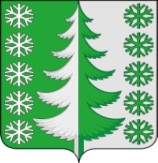 Ханты-Мансийский автономный округ – ЮграХанты-Мансийский муниципальный районмуниципальное образованиесельское поселение ВыкатнойАДМИНИСТРАЦИЯ СЕЛЬСКОГО ПОСЕЛЕНИЯПОСТАНОВЛЕНИЕот 08.04.2024                                                                                                  № 34п. ВыкатнойО внесении изменений в постановление администрации сельского поселения Выкатной от 11.05.2017 № 21 «О создании постоянной эвакуационной группы сельского поселения Выкатной»В связи с кадровыми изменениями:1. Внести в приложение к постановлению администрации сельского поселения Выкатной от 11 мая 2017 года № 21 «О создании постоянной эвакуационной группы сельского поселения Выкатной» следующие изменения:1.1. Приложение 3 к постановлению изложить в новой редакции согласно приложению к настоящему постановлению.2. Настоящее постановление вступает в силу после его официального опубликования (обнародования).И.о. главы сельскогопоселения Выкатной                                                                И.Н. ВыстребоваПриложениек постановлению администрациисельского поселения Выкатнойот 08.04.2024 № 34«Приложение 3к постановлению администрациисельского поселения Выкатнойот 11.05.2017 № 21Составэвакуационной группысельского поселения Выкатной».ЩепёткинНиколай Герольдовичглава сельского поселения Выкатной, председатель эвакуационной группыВорожбитКсения Николаевнаглавный специалист администрации сельского поселения п. Выкатной, заместитель председателя эвакуационной группыЧлены комиссии:Члены комиссии:Себергешев Владимир Николаевичспециалист по вопросам благоустройства и работы с населением Кукарских Кира Владимировнадепутат с. Тюли (по согласованию)Алиев Фанис Ахметсалимович мастер МП ЖЭК-3 п. Выкатной (по согласованию)ПершинАлександр Витальевичмастер МП ЖЭК-3 с. Тюли (по согласованию)БеловаОльга Викторовнадиректор МКОУ ХМР «СОШ им. Героя Советского Союза П.А. Бабичева п. Выкатной» (по согласованию)Пуминова Анастасия Александровна заместитель директора по дошкольному образованию МКОУ ХМР «ООШ с. Тюли»                       (по согласованию)ФилатоваРозалия Фанисовназаведующая МКДОУ ХМР Детский сад «Родничок»п. Выкатной (по согласованию)Щепёткина Элла Руслановна заведующая МБУЗ ФАП п. Выкатной (по согласованию)ХайрудиноваАлсу Асхатовназаведующая МБУЗ ФАП с. Тюли (по согласованию)Фокин Константин Евгеньевич начальник пожарной команды филиала «Центроспас-Югория» п. Выкатной (по согласованию)ВолокитинИгорь Сергеевичначальник пожарной команды филиала «Центроспас-Югория» с. Тюли (по согласованию)СобольниковПётр РоальдовичИП Глава КФХ с. Тюли (по согласованию)  